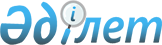 "Мемлекеттік сатып алу саласында тізілімдерді қалыптастырудың және оны жүргізудің ережесін бекіту туралы" Қазақстан Республикасы Үкіметінің 2007 жылғы 29 қарашадағы № 1149 қаулысына өзгерістер енгізу туралы
					
			Күшін жойған
			
			
		
					Қазақстан Республикасы Үкіметінің 2014 жылғы 24 сәуірдегі № 393 қаулысы. Күші жойылды - Қазақстан Республикасы Yкiметiнiң 2015 жылғы 10 тамыздағы № 636 қаулысымен

      Ескерту. Күші жойылды - ҚР Yкiметiнiң 10.08.2015 № 636 қаулысымен (алғашқы ресми жарияланған күнінен бастап қолданысқа енгізіледі).      Қазақстан Республикасының Үкіметі ҚАУЛЫ ЕТЕДІ:



      1. Мемлекеттік сатып алу саласында тізілімдерді қалыптастырудың және оны жүргізудің ережесін бекіту туралы» Қазақстан Республикасы Үкіметінің 2007 жылғы 29 қарашадағы № 1149 қаулысына (Қазақстан Республикасының ПҮАЖ-ы, 2007 ж., № 45, 529-құжат) мынадай өзгерістер енгізілсін:



      көрсетiлген қаулымен бекiтiлген Мемлекеттік сатып алу саласында тізілімдерді қалыптастырудың және оны жүргізудің ережесінде:



      5-тармақтың 3) тармақшасы мынадай редакцияда жазылсын:



      «3) бизнес-сәйкестендіру нөмірі (БСН);»;



      6-тармақ мынадай редакцияда жазылсын: 



      «6. Тапсырыс берушілердің тізілімін қалыптастыру осы Ережеге 2-қосымшаға сәйкес веб-порталдағы тапсырыс берушінің тіркеу деректері негізінде веб-портал арқылы автоматты түрде жүзеге асырылады. Бұл ретте тапсырыс беруші веб-порталда ол әділет органдарында мемлекеттік тіркелген күнінен бастап үш жұмыс күнінен кешіктірмей тіркеледі. Қайта ұйымдастырылған (таратылған) не тапсырыс берушінің әділет органындағы тіркеу деректері өзгерген жағдайда, тапсырыс беруші осындай жағдайлар әділет органдарында тіркелген күннен бастап он жұмыс күнінен кешіктірмейтін мерзімде веб-порталдағы тапсырыс берушінің тіркеу деректеріне өзгертілген мәліметтерді енгізеді.»;



      7-тармақ алынып тасталсын;



      13-тармақта: 



      4) тармақша мынадай редакцияда жазылсын: 



      «4) конкурс қорытындылары, аукцион қорытындылары, бір көзден сатып алуды өткізу қорытындылары, баға ұсыныстарын сұратуды жүргізу қорытындылары шығарылған күн, сондай-ақ шарттың жасалу негізін растайтын құжаттың деректемелері;»;



      8) тармақша мынадай редакцияда жазылсын:



      «8) заңды тұлғалар үшін – атауы, орналасқан жері, бизнес-сәйкестендіру нөмірі (БСН) және өнім беруші (орындаушы, мердігер) болып табылатын жеке тұлғалар үшін – тегі, аты, әкесінің аты, тұрғылықты жері, жеке сәйкестендіру нөмірі (ЖСН);»;



      үшінші бөлік мынадай редакцияда жазылсын:



      «Заңның 4-бабы 1-тармағының 3), 23) тармақшаларында көзделген мемлекеттік сатып алудың нәтижелері бойынша жасалған шарттар туралы мәліметтер мемлекеттік сатып алу туралы шарттардың тізіліміне енгізілуге жатпайды.»;



      16-тармақ алынып тасталсын;



      25-тармақтың 1) тармақшасы мынадай редакцияда жазылсын: 

      «1) жосықсыз өнім беруші туралы ақпарат:

      өнім берушінің атауы;

      елі;

      Қазақстан Республикасының резиденттері үшін – бизнес сәйкестендіру нөмірі (БСН) (заңды тұлға үшін);

      жеке сәйкестендіру нөмірі (ЖСН) (жеке тұлға үшін);

      Ресей Федерациясының резиденттері үшін – салық төлеушінің сәйкестендіру нөмірі (СТС) (заңды тұлғалар үшін), дара жеке шоттың сақтандыру нөмірі (ДЖШСН) (жеке тұлғалар үшін);

      Беларусь Республикасының резиденттері үшін – төлеушінің есепке алу нөмірі (ТЕН) (заңды тұлғалар үшін), веб-порталда автоматты түрде берілетін реттік нөмір (РН) (жеке тұлғалар үшін);»;



      26-тармақ мынадай редакцияда жазылсын: 



      «26. Мемлекеттік сатып алудың жосықсыз қатысушысы туралы мәліметтерді қамтитын тізілімдегі жазба Заңда белгіленген мерзім өткен соң тізілімнен автоматты түрде алынып тасталады. Мемлекеттік сатып алудың жосықсыз қатысушысы деп тану туралы шешімді жою туралы заңды күшіне енген сот актісі болған жағдайда, мемлекеттік сатып алуға жосықсыз қатысушы туралы мәліметтерді қамтитын тізілімдегі жазба әлеуетті өнім берушінің не өнім берушінің сұрау салуы бойынша уәкілетті орган тиісті сот актісін алған күннен бастап үш жұмыс күні ішінде алынып тасталады.»;



      көрсетілген Ережеге 2, 7, 8, 9-қосымшалар осы қаулыға 1, 2, 3, 4-қосымшаларға сәйкес жаңа редакцияда жазылсын.



      2. Осы қаулы алғашқы ресми жарияланған күнінен бастап қолданысқа енгізіледі.      Қазақстан Республикасының

      Премьер-Министрі                                    К.Мәсімов

Қазақстан Республикасы 

Үкіметінің       

2014 жылғы 24 сәуірдегі

№ 393 қаулысына    

1-қосымша       

Мемлекеттік сатып алу  

саласында тізілімдерді 

қалыптастырудың     

және оны жүргізудің   

ережесіне       

2-қосымша        

Тапсырыс берушілер тізілімікестенің жалғасыкестенің жалғасыкестенің жалғасы

Қазақстан Республикасы 

Үкіметінің       

2014 жылғы 24 сәуірдегі

№ 393 қаулысына    

2-қосымша       

Мемлекеттік сатып алу  

саласында тізілімдерді 

қалыптастырудың     

және оны жүргізудің   

ережесіне       

7-қосымша        

Шарттардың тізілімікестенің жалғасыкестенің жалғасы 

Қазақстан Республикасы 

Үкіметінің       

2014 жылғы 24 сәуірдегі

№ 393 қаулысына    

3-қосымша       

Мемлекеттік сатып алу  

саласында тізілімдерді 

қалыптастырудың     

және оны жүргізудің   

ережесіне       

8-қосымша        

Мемлекеттік сатып алуға жосықсыз қатысушылар туралы мәліметтеркестенің жалғасы 

Қазақстан Республикасы 

Үкіметінің       

2014 жылғы 24 сәуірдегі

№ 393 қаулысына    

4-қосымша       

Мемлекеттік сатып алу  

саласында тізілімдерді 

қалыптастырудың     

және оны жүргізудің   

ережесіне       

9-қосымша        

Мемлекеттік сатып алуға жосықсыз қатысушылар тізілімікестенің жалғасы
					© 2012. Қазақстан Республикасы Әділет министрлігінің «Қазақстан Республикасының Заңнама және құқықтық ақпарат институты» ШЖҚ РМК
				Р/с

№Тізілімдегі жазба нөміріТапсырыс берушінің атауыТапсырыс берушінің атауыТіркеу күніСоңғы жаңарту күніБСНР/с

№Тізілімдегі жазба нөміріҚазақ тіліндеОрыс тіліндеТіркеу күніСоңғы жаңарту күніБСН1224567РезиденттікКАТОӨңірЕсептілік әкімшісінің атауыРезиденттік891011АтрибуттарАтрибуттарАтрибуттарАтрибуттарАтрибуттарБасшыБасшыБасшыБасшыКОПФКФСКәсіпорынның бірқалыптылығыЭкономика секторының кодыБелгілерБСНТ.А.Ә.ЛауазымыДеректер көзі121314151617181920БасшыБасшыБасшыБайланыс ақпаратБайланыс ақпаратБайланыс ақпаратБайланыс ақпаратЭлектрондық почтаТелефонҰялы телефонЕліКАТОТолық мекенжайыМекенжай түрі21222324252627Тізілімдегі жазбаның нөміріЖазбаның соңғы өзгерген күніТапсырыс берушіТапсырыс берушіШартты қаржыландыру көзіМем сатып алуды жүзеге асыру тәсіліМем.сатып алуды өткізу туралы хабарламаның нөміріМем.сатып алудың қорытындыларын шығару күніШартты жасасудың негізін растайтын құжаттың деректемелеріШартШартШарттың валюта кодыШарттың мәртебесіТізілімдегі жазбаның нөміріЖазбаның соңғы өзгерген күніатауыБСНШартты қаржыландыру көзіМем сатып алуды жүзеге асыру тәсіліМем.сатып алуды өткізу туралы хабарламаның нөміріМем.сатып алудың қорытындыларын шығару күніШартты жасасудың негізін растайтын құжаттың деректемелерінөмірікүніШарттың валюта кодыШарттың мәртебесі12345678910111213Шарттың аумақтық қазынашылық органдарында тіркелгені туралы мәліметтер (мемлекеттік мекемелер үшін)Шарттың аумақтық қазынашылық органдарында тіркелгені туралы мәліметтер (мемлекеттік мекемелер үшін)Шарттың аумақтық қазынашылық органдарында тіркелгені туралы мәліметтер (мемлекеттік мекемелер үшін)Шарттың аумақтық қазынашылық органдарында тіркелгені туралы мәліметтер (мемлекеттік мекемелер үшін)Сатып алу мәнінің түріШарттың мәніШарттың мәніШарттың мәніШарттың мәніШарттың мәніШарттың мәніШарттың мәніШарттың мәніҚазынашылықтың аумақтық бөлімшесінде шартты тіркеуге берген өтінімҚазынашылықтың аумақтық бөлімшесінде шартты тіркеуге берген өтінімҚазынашылықтың аумақтық бөлімшесінде шартты тіркеу туралы хабарламаҚазынашылықтың аумақтық бөлімшесінде шартты тіркеу туралы хабарламаСатып алу мәнінің түрісыныптама бойынша өнімнің кодытауарлар, жұмыстар, көрсетілетін қызметтер атауытауарлардың, жұмыстардың, көрсетілетін қызметтердің қысқаша сипаттамасытауарлардың, жұмыстардың, көрсетілетін қызметтердің қосымша сипаттамасыөлшем, бірлігіБір бірлік үшін баға, теңгесанысома, теңге (егер өнім беруші ҚҚС төлеушісі болып табылған жағдайда, ҚҚС ескере отырып, соманы көрсету қажет)нөмірікүнінөмірікүніСатып алу мәнінің түрісыныптама бойынша өнімнің кодытауарлар, жұмыстар, көрсетілетін қызметтер атауытауарлардың, жұмыстардың, көрсетілетін қызметтердің қысқаша сипаттамасытауарлардың, жұмыстардың, көрсетілетін қызметтердің қосымша сипаттамасыөлшем, бірлігіБір бірлік үшін баға, теңгесанысома, теңге (егер өнім беруші ҚҚС төлеушісі болып табылған жағдайда, ҚҚС ескере отырып, соманы көрсету қажет)14151617181920212223242526Шарт бойынша өнім берушілер (орындаушылар, мердігерлер) туралы ақпаратШарт бойынша өнім берушілер (орындаушылар, мердігерлер) туралы ақпаратШарт бойынша өнім берушілер (орындаушылар, мердігерлер) туралы ақпаратШарт бойынша өнім берушілер (орындаушылар, мердігерлер) туралы ақпаратШарт бойынша өнім берушілер (орындаушылар, мердігерлер) туралы ақпаратШарт бойынша өнім берушілер (орындаушылар, мердігерлер) туралы ақпаратШарт бойынша өнім берушілер (орындаушылар, мердігерлер) туралы ақпаратШарт бойынша өнім берушілер (орындаушылар, мердігерлер) туралы ақпаратШарт бойынша өнім берушілер (орындаушылар, мердігерлер) туралы ақпаратШарттың орындалу күніШарттың орындалу күніШарттың қолданысын тоқтатуШарттың қолданысын тоқтатуШарттың қолданысын тоқтатуЗаңды тұлғаның атауы (жеке тұлғаның Т.А.Ә.)БСН, ЖСН (РФ – үшін СТС, ДЖШСН БР үшін – ТЕН, РН)Тауарлар, жұмыстар, көрсетілетін қызметтер және олардың өнім берушілерінің дерекқорындағы жазба нөміріөнім берушінің еліЗаңды мекенжайыІс жүзіндегі мекенжайыЭлектрондық почтаның мекенжайымәртебесіТелефон (факс)шарт бойыншаіс жүзіндеТапсырыс беруші іс жүзінде төледі, теңге (егер өнім беруші ҚҚС төлеушісі болып табылған жағдайда, ҚҚС ескере отырып, соманы көрсету қажет)күніНегізі және себебі2728293031323334353637383940Жосықсыз өнім беруші туралы ақпаратЖосықсыз өнім беруші туралы ақпаратЖосықсыз өнім беруші туралы ақпаратЗаңның 6-бабы 1-тармағының 3), 3-1), 3-2) тармақшаларына сәйкес адамдар туралы мәліметтерЗаңның 6-бабы 1-тармағының 3), 3-1), 3-2) тармақшаларына сәйкес адамдар туралы мәліметтерТапсырыс беруші туралы ақпаратТапсырыс беруші туралы ақпаратТапсырыс беруші туралы ақпаратӨткізілген сатып алу туралы мәліметтерӨткізілген сатып алу туралы мәліметтерӨткізілген сатып алу туралы мәліметтерӨткізілген сатып алу туралы мәліметтерМемлекеттік сатып алу туралы шарттың тізіліміндегі шарттың нөмірі(Әлеуетті) өнім берушіні мемлекеттік сатып алуға жосықсыз қатысушысы деп тану негізіӨнім берушінің атауыӨнім берушінің еліБСН, ЖСН (РФ үшін – СТС, ДЖШСН БР үшін – ТЕН, РН)Т.А.Ә.РФ үшін – СТС, ДЖШСН, БР үшін – ТЕН, РНТапсырыс берушінің атауыТапсырыс берушінің елі БСН, ЖСН (РФ үшін – СТС, ДЖШСН, БР үшін – ТЕН, РН)Сатып алу тәсіліВеб-порталдағы сатып алу туралы хабарламаның нөміріСатып алуды хабарлау күніСатып алу қорытындыларын жасау күні1234567891011121314Сот шешімі туралы мәліметтерСот шешімі туралы мәліметтерСот шешімі туралы мәліметтерСот шешімі туралы мәліметтерТізілімнен алып тастау күніСоттың атауыСот шешімінің нөміріСот шешімінің күніСот шешімінің заңды күшіне енген күніТізілімнен алып тастау күні1516171819Жосықсыз өнім беруші туралы ақпаратЖосықсыз өнім беруші туралы ақпаратЖосықсыз өнім беруші туралы ақпаратТапсырыс беруші туралы ақпаратТапсырыс беруші туралы ақпаратТапсырыс беруші туралы ақпаратӨткізілген сатып алу туралы мәліметтерӨткізілген сатып алу туралы мәліметтерӨткізілген сатып алу туралы мәліметтерӨткізілген сатып алу туралы мәліметтерМемлекеттік сатып алу туралы шарттың тізіліміндегі шарт нөмірі(Әлеуетті) өнім берушіні мемлекеттік сатып алуға жосықсыз қатысушысы деп тану негізіӨнім берушінің атауыӨнім берушінің еліБСН, ЖСН (РФ үшін – СТС, ДЖШСН, БР үшін – ТЕН, РН)Тапсырыс берушінің атауыТапсырыс берушінің еліБСН, ЖСН (РФ үшін – СТС, ДЖШСН, БР үшін – ТЕН, РН)Сатып алу тәсіліВеб-порталдағы сатып алу туралы хабарламаның нөміріСатып алуды хабарлау күніСатып алу қорытындыларын жасау күніМемлекеттік сатып алу туралы шарттың тізіліміндегі шарт нөмірі(Әлеуетті) өнім берушіні мемлекеттік сатып алуға жосықсыз қатысушысы деп тану негізі123456789101112Сот шешімі туралы мәліметтерСот шешімі туралы мәліметтерСот шешімі туралы мәліметтерСот шешімі туралы мәліметтерТізілімнен алып тастау күніСоттың атауыСот шешімінің нөміріСот шешімінің күніСот шешімінің заңды күшіне енген күніТізілімнен алып тастау күні1314151617